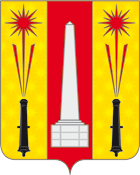 Администрация муниципального образования сельское поселение «Хорошево» Ржевского района  Тверской области  ПОСТАНОВЛЕНИЕРуководствуясь Федеральным законом от 06 октября 2003 года № 131-ФЗ «Об общих принципах организации местного самоуправления в Российской Федерации», Федеральным законом от 26.12.2008г. №294-ФЗ "О защите прав юридических лиц и индивидуальных предпринимателей при осуществлении государственного контроля (надзора) и муниципального контроля", Постановлением Правительства РФ от 30.06.2010 г. № 489 «Об утверждении правил подготовки органами государственного контроля (надзора) и органами муниципального контроля ежегодных планов проведения плановых проверок юридических лиц и индивидуальных предпринимателей», постановлением Правительства Российской Федерации от 5 апреля 2010 года № 215 «Об утверждении правил подготовки докладов об осуществлении государственного контроля (надзора), муниципального контроля в соответствующих сферах деятельности и об эффективности такого контроля (надзора)», Администрация сельского поселения «Хорошево»ПОСТАНОВЛЯЕТ:1. Утвердить Доклад об осуществлении муниципального контроля в соответствующих сферах деятельности на территории муниципального образования сельское поселение «Хорошево» Ржевского района  Тверской области за 2019 год (прилагается).2. Настоящее Постановление вступает в силу со дня его подписания, подлежит обнародованию в установленном порядке и размещению  на официальном сайте Администрации муниципального образования   сельское поселение «Хорошево» Ржевского района Тверской области в информационно - телекоммуникационной  сети Интернет -  http://хорошево.ржевский-район.рф .Глава сельского поселения «Хорошево»Ржевского района	М.В. Белов10.01.2020                            № 1Об утверждении Доклада обосуществлении муниципального контроляв соответствующих сферах деятельностина территории муниципальногообразования сельское поселение «Хорошево»  за 2019 год